Паспорт (учётная карточка) спортивного объекта МБОУ НОШ № 26 с. Алентуйка.Наименование спортивного объекта:  Спортивная площадкаНаименование спортивного объекта:  Спортивная площадкаНаименование спортивного объекта:  Спортивная площадкаНаименование спортивного объекта:  Спортивная площадкаАдрес места расположения спортивного объекта: 673212, Забайкальский край,  Хилокский район, село Алентуйка ,улица Школьная,4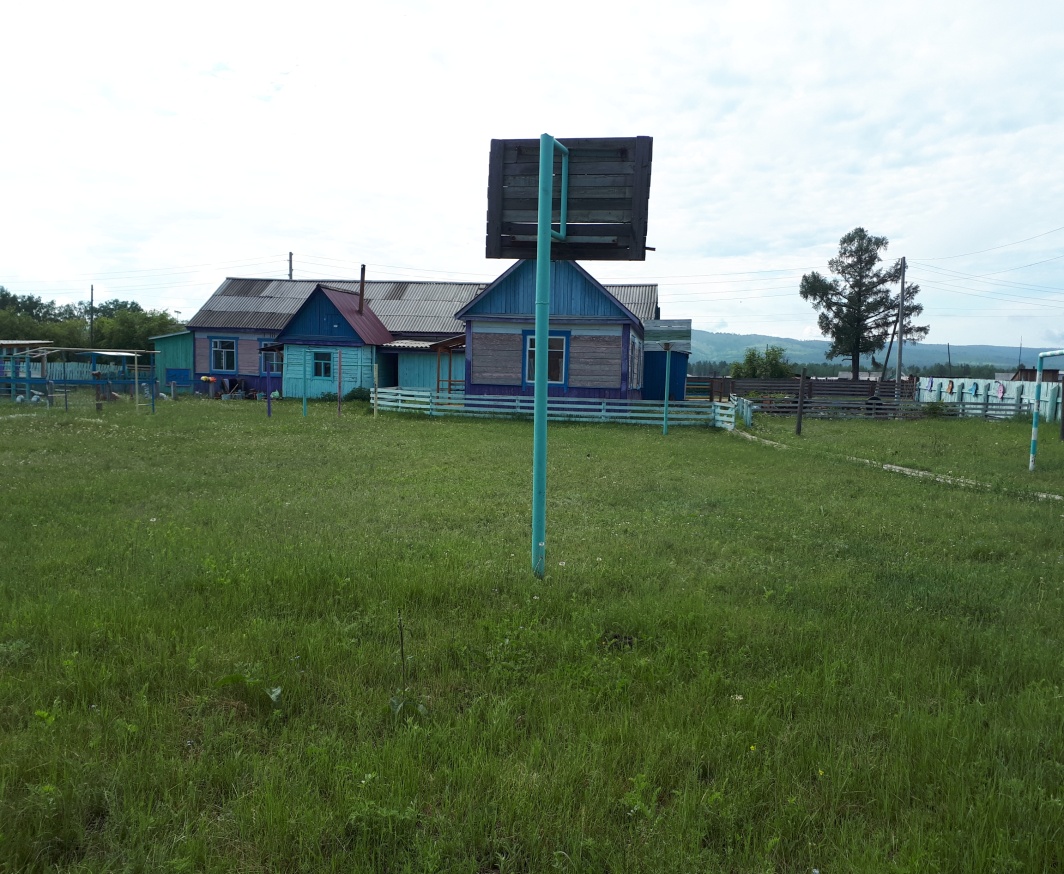 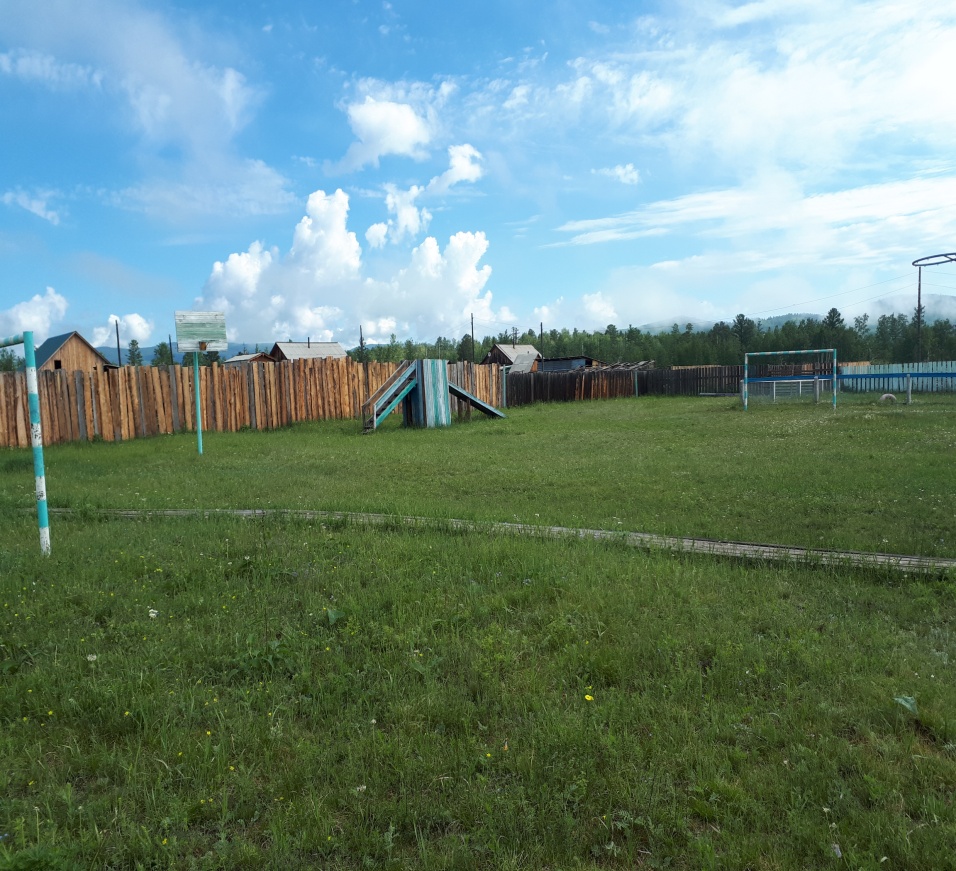 Форма собственности: МуниципальнаяСобственник (правообладатель): Муниципальное бюджетное общеобразовательное учреждение начальная общеобразовательная школа №26, с. Алентуйка.Год и месяц ввода в эксплуатацию:1987 год.Реконструкция, капитальный ремонт: реконструирована в 1991г.Единовременная пропускная способность: 20 человек.Технические характеристики спортивной составляющей объекта: длина – 60м., ширина- 30м., площадь – 180 кв.м.Состояние объекта: удовлетворительное.Включение во Всероссийский реестр объектов спорта (дата включения): не включена Кадастровый номер : 75:36:000234:25Наличие медицинского кабинета: отсутствуетНаличие паспорта безопасности: отсутствуетКатегория объекта:  отсутствуетКультивируемые виды спорта: футбол, легкая атлетикаДоступная среда: паспорт доступности утвержден, объект доступен для лиц слабослышащих, слабовидящихДата заполнения, обновления: заполнена в 2018г.Адрес места расположения спортивного объекта: 673212, Забайкальский край,  Хилокский район, село Алентуйка ,улица Школьная,4Форма собственности: МуниципальнаяСобственник (правообладатель): Муниципальное бюджетное общеобразовательное учреждение начальная общеобразовательная школа №26, с. Алентуйка.Год и месяц ввода в эксплуатацию:1987 год.Реконструкция, капитальный ремонт: реконструирована в 1991г.Единовременная пропускная способность: 20 человек.Технические характеристики спортивной составляющей объекта: длина – 60м., ширина- 30м., площадь – 180 кв.м.Состояние объекта: удовлетворительное.Включение во Всероссийский реестр объектов спорта (дата включения): не включена Кадастровый номер : 75:36:000234:25Наличие медицинского кабинета: отсутствуетНаличие паспорта безопасности: отсутствуетКатегория объекта:  отсутствуетКультивируемые виды спорта: футбол, легкая атлетикаДоступная среда: паспорт доступности утвержден, объект доступен для лиц слабослышащих, слабовидящихДата заполнения, обновления: заполнена в 2018г.Адрес места расположения спортивного объекта: 673212, Забайкальский край,  Хилокский район, село Алентуйка ,улица Школьная,4Форма собственности: МуниципальнаяСобственник (правообладатель): Муниципальное бюджетное общеобразовательное учреждение начальная общеобразовательная школа №26, с. Алентуйка.Год и месяц ввода в эксплуатацию:1987 год.Реконструкция, капитальный ремонт: реконструирована в 1991г.Единовременная пропускная способность: 20 человек.Технические характеристики спортивной составляющей объекта: длина – 60м., ширина- 30м., площадь – 180 кв.м.Состояние объекта: удовлетворительное.Включение во Всероссийский реестр объектов спорта (дата включения): не включена Кадастровый номер : 75:36:000234:25Наличие медицинского кабинета: отсутствуетНаличие паспорта безопасности: отсутствуетКатегория объекта:  отсутствуетКультивируемые виды спорта: футбол, легкая атлетикаДоступная среда: паспорт доступности утвержден, объект доступен для лиц слабослышащих, слабовидящихДата заполнения, обновления: заполнена в 2018г.Адрес места расположения спортивного объекта: 673212, Забайкальский край,  Хилокский район, село Алентуйка ,улица Школьная,4Форма собственности: МуниципальнаяСобственник (правообладатель): Муниципальное бюджетное общеобразовательное учреждение начальная общеобразовательная школа №26, с. Алентуйка.Год и месяц ввода в эксплуатацию:1987 год.Реконструкция, капитальный ремонт: реконструирована в 1991г.Единовременная пропускная способность: 20 человек.Технические характеристики спортивной составляющей объекта: длина – 60м., ширина- 30м., площадь – 180 кв.м.Состояние объекта: удовлетворительное.Включение во Всероссийский реестр объектов спорта (дата включения): не включена Кадастровый номер : 75:36:000234:25Наличие медицинского кабинета: отсутствуетНаличие паспорта безопасности: отсутствуетКатегория объекта:  отсутствуетКультивируемые виды спорта: футбол, легкая атлетикаДоступная среда: паспорт доступности утвержден, объект доступен для лиц слабослышащих, слабовидящихДата заполнения, обновления: заполнена в 2018г.